Zápis z 8. stretnutia RC Nitra  v rotariánskom roku 2018/2019  dňa 29. októbra 2018 v penzióne Artin, Nitra Prítomní :  A. Tóth, M. Poništ,  I. Košalko, R. Plevka, L. Hetényi, J.  Jakubička  L. Gáll   Hostia : William Su Ospravedlnení : P.  Grafenau,  E. Oláh, J. Dóczy,  J. Stoklasa, Ľ. Holješovský, K. Pieta, D. Peskovičová, G. Tuhý, K. Lacko-Bartoš, P. Galo, L. Tatar,  D. Hetényi,  A. Havranová, V. Miklík,  P. Szabo, M. Svoreň,  M. Waldner,Stretnutie otvoril a viedol R. Plevka. Dozvedeli sme sa smutnú správu. Zomrel  bývalý člen RC Nitra MUDr. Štefan Petríček, MPH. Pamiatku sme si uctili minútou ticha. Téma : zmena rokovacieho poriadku RC Nitra. Prešli sme všetky články, dohodli sa na zmenách.   R. Plevka pripraví verziu na záverečné pripomienkovanie a zašle J. Stoklasovi.  Po zapracovaní pripomienok sa aktualizácia Rokovacieho predstaví aj ostatným členom klubu.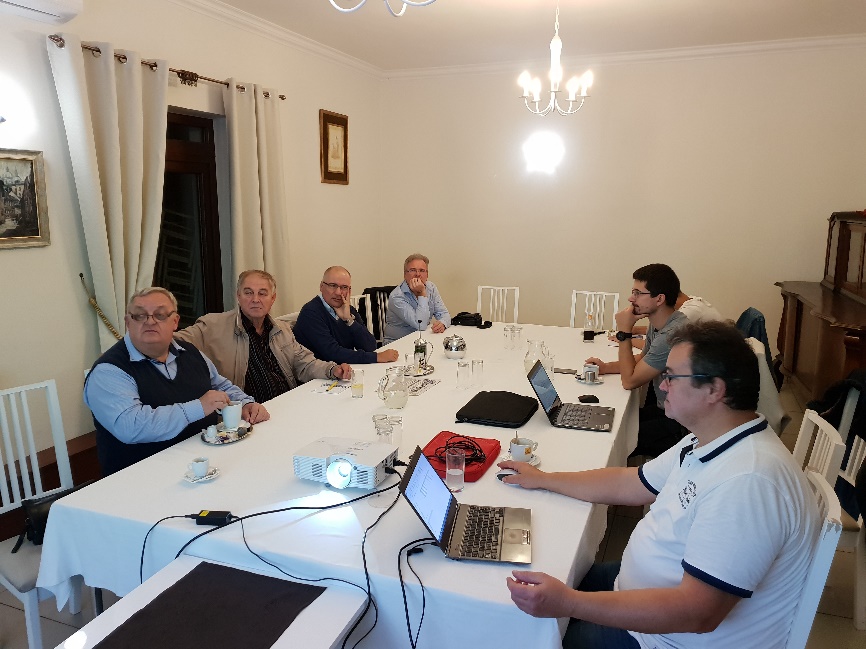 Aktuálne informácie : Návrh na organizovanie vianočného večierka klubu : U Grófa v sobotu, dňa  15.12.2018 so začiatkom o 18.00 hod. Predbežný program : organizovanie charitatívnej zbierky pre Spojenú školu internátnu, predaj obrazov detí v dražbe,  koncert Richarda Jambricha, vystúpenie Williama, vzájomné obdarovanie členov klubu.R.  Bečica informoval o pripravovanom novoročnom plese v Oponiciach dňa 18. 1. 2018. Individuálny záujemcovia majú možnosť prihlásiť sa do konca novembra.R. Bečica : Požiadavka na podporu činnosti Rotaractu.V rámci neuhradených členských príspevkov stále evidujeme pohľadávku voči bývalému členovi klubu V. Vondrákovi. Odsúhlasili sme storno pohľadávky v celej výške a vyškrtnutie so zoznamu dĺžnikov. V. Vondrák počas aktívneho členstva v klube významne prispel k financovaniu podujatí. William informoval o svojom minulotýždňovom programe, stretol sa so sestrou v Bratislave, Ivan mu ukázal mesto,  o stretnutí so sestrou, v Bratislave, Ivan sa mu venoval, stretnutie s členmi delegácie z Naperville.Informácia zo stretnutia Alumni v Prahe, L. Gáll, bohatý program : gastronomická súťaž, Ilja Chocholouš predviedol inštruktáž prvej pomoci, príprava závodu Dračích lodí, na ShelterBox sa vybralo 7 451,- Kč. Návšteva z Naperville, stretnutie so zástupcami Rotary klubov. Od nás : Anka Havranová, Daniel Hetényi, Ivan Košalko a William. Program :  prijatie u primátora, za účasti veľvyslanca USA, spoločný obed, spoločné raňajky,  návšteva Oponíc. Budúci týždeň bude Skype rozhovor s Tamarkou Mrázikovou, výmennou študentkou RC Nitra v Brazílii.Dňa 12. 11. 2018 bude informovať Richard Jambrich o pobyte v St. Peterburgu. Pozvánka :Inštitút pre verejné otázky (IVO) a Rotary klub Dunajská Streda s podporou Nadácie Konrada Adenauera (KAS) Vás pozývajú na verejnú diskusiu na tému OBČIANSKE SPOLUNAŽÍVANIE A DEMOKRACIA VS. EXTRÉMIZMUS NA SLOVENSKU Dátum a čas: 31. októbra 2018 o 18:00 Miesto: Hotel Therma, Priemyselná 4, Dunajská Streda Na diskusii sa zúčastnia: Grigorij Mesežnikov (politológ, Inštitút pre verejné otázky) Radovan Bránik (bezpečnostný analytik a bloger) Peter Hunčík (psychiater a občiansky aktivista) Moderátor: Ladislav Nagy (člen clubu Rotary DS)Pripravované podujatia :Dištriktná konferencia bude budúci rok v Prahe v dňoch 17.5. – 19.5.2019, predbežné prihlášky:https://docs.google.com/forms/d/e/1FAIpQLSc8qk_8XrIO-  EJjvUsqSgWIh9wVZuXEa8ASMxxXbpFOpJK0EA/viewformBudúci rok bude RI konvent v Hamburgu, v dňoch 1.6.–5.6.2019, prihlášky: http://www.riconvention.org/en/hamburgDaniel Hetényi, prezident Rotary club Nitra 2018/2019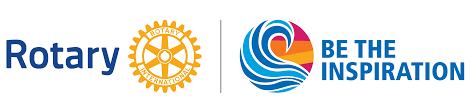 